Физкультурное оборудованиеМягкие модули;Библиотека методической литературы;Картотека подвижных игр;Музыкальный центр;Оборудование  для ходьбы, бега, равновесия, прыжков, бросания, ловли, ползания  и лазанья;  Атрибуты для спортивных игр (бадминтон, футбольный мяч и др.);Атрибуты для спортивных игр;Иллюстративный материал;Массажные дорожки и др.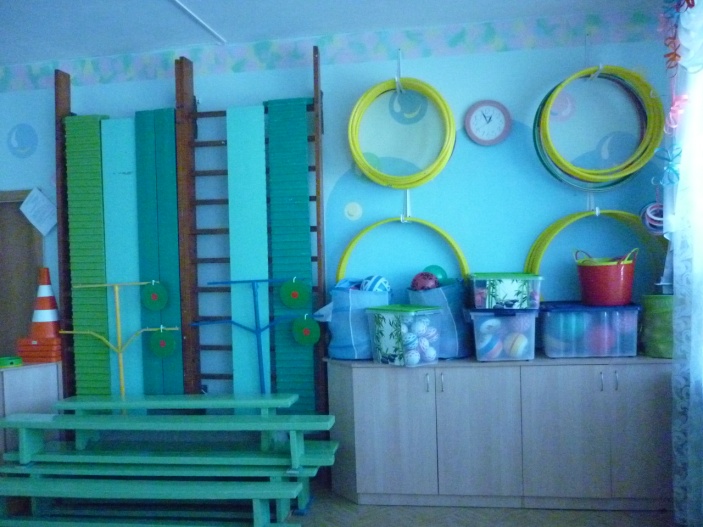 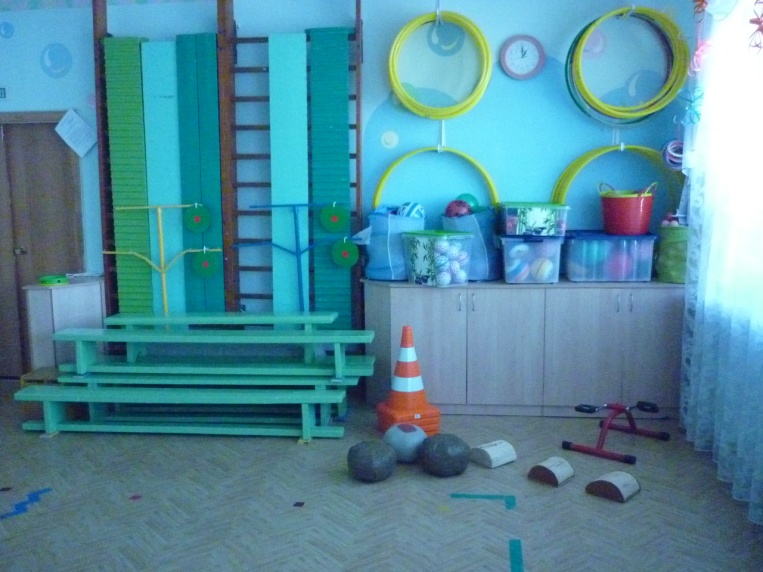 